Příloha č. 1 k OSM/000179/2023/VYPZákres části pozemku p. č. 601/1 v k. ú. Chrudim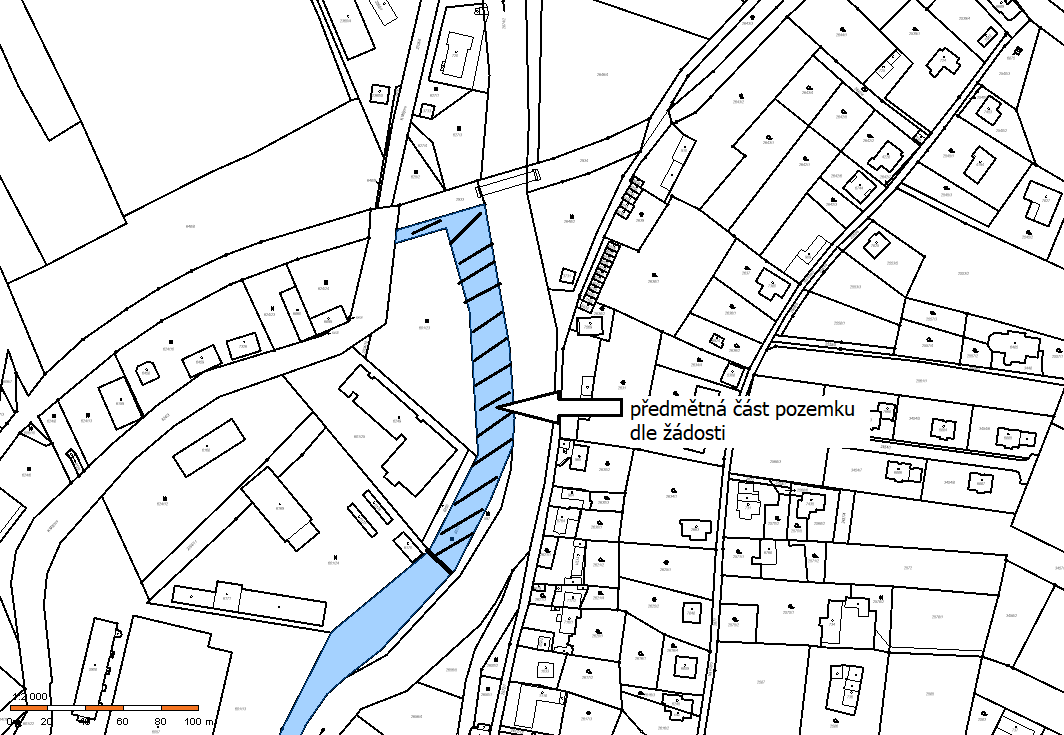 